REFERENCESArikunto,dkk. 2010. ProsedurPenelitian: SuatuPendekatanPraktik. Jakarta: 	RinekaCiptaArikunto, Suharsimi. 2006. ProsedurPenelitianSuatuPendekatanPraktik. 
	Jakarta: PT. RinekaCiptaArikunto, Suharsimi. 2006. ProsedurPenelitianSuatuPendekatanPraktik. 
Jakarta: PT. RinekaCiptaBygate, Martin, 1997. Speaking. Oxford. Oxford University Press.Cameron, Lynne. 2001. Teaching language to Young Learnes. Cambridge:			Cambridge University Press Creswell, J. W. 2012. Educational Research. University of Nebraska: Pearson.Diane Larsen-Freeman. 2000. Tehniques and Principles in Language Teaching.  	Oxford University Press.Harley, B., Allen, P.,Cummins, J., & Swain, M. 1990. Simple Speaking Activities.	London : Oxford University.Hornby, A.S.(ed). 1995. Oxford Advanced Learner’s  Dictionary of Current 	English. Oxford: Oxford University.Nunan, David.1989. Understanding Language Classroom. New Jersey: New 	Prentice Hall.Nunan, D. 1991. Language Teaching Methodology. United Kingdom	Pretice Hall International.Meriam-Webster. 2003. Webster’s new Explores Collages Dictionary. Richard, Jack 2008. Teaching Listening and Speaking. New York: Cambridge 	University Press.Richards, J.C. 2008. Teaching Listening and Speaking. Cambridge: Cambridge 	University Pres. Accessed in 01 January 2018 at 11.15 pm.Richard, Jack C. 2002. Methodology Language Teaching. An Athology of Current 	Practice. New York: Cambridge University Press. Springfield, 	Massachusetts: Federal Street Press.Setiyadi, Ag. B. 2006. Metode Penelitian Pengajaran Bahasa Asing. Yogyakarta: 	GrahaIlmu.Setiyadi, Ag. B. 2006. Teaching English as a Foreign Language. Yogyakarta: 	GrahaIlmu.Sudijono, A. 2008. PegantarStatistikPendidikan. Jakarta: PT GrafindoPersadaUr, Penny.1996. A Course in Teaching. Cambridge: Cambridge University Press.Jordan, Erick J.2017. American Phrases. German.(Online). Available: 	https://www.babble.com/ (on 27 February 2017)Appendix ATHE NAME OF STUDENTSEXPERIMENTAL GROUP (XI MIPA-2)THE NAME OF STUDENTSEXPERIMENTAL GROUP (XI MIPA-3)Appendice BExercise Fill in the blanks the conversation by using American phrases below!- rub elbows	- no worries- that’s fantastic!	- What’s up ?- I’m jumping for you	- hit the books- take it easy	- a piece of cake- I’m like a dog with two tails	- thanks in advance Sarah		: Hi Mumu, you look so happy today._________(1)? (How are you)Mumu	: Yes, I am. I got Bigbang concert ticket yesterday.Sarah 	: Oh really ? How could you get it ?Mumu	: My English teacher told me that I will be the representative of my 			  school in a speech competition.Sarah 	: Wow, __________(2). I’m glad to hearthat. Mumu	: I practiced hard to pass the selection. Sarah 	: I know, so that’s why you _________(3) (to study) until midnight, 		       right?Mumu	: Yes, you are right. Sarah		: So, how do you feel about it ?Mumu	: __________(4) (so excited) and I can’t wait to that moment where I 			  have to do maximal in my performance.Sarah		: Oh, ___________(5).(extremely happy). Your parents must be 		proud of you Mumu.Mumu 	: Yeah, I guess so Sarah. But I’m scare I will nervous to perform next 			  week.Sarah		: Don’t be scare Mumu, I think it’s _________(6)(easy) for you. Because 		it’s not 	the  first time for you, you always be a winner in speech competition. 		__________(7). (enjoy)Mumu	: _________.(8) You always supporting me.Sarah		: _________.(9) (You’re welcome) Hey ! Let’s go and rub elbows. (hang out 		with your friend/ you’re really close each others so you spending time			together)Mumu	: Ok, let’s go. We have a _________(10) today. (spending time without		distracting yourself with phone or computer/ sit down with your friends 		     or just talking)Interview Teacher 	: Hello Jenie, How is it going ?Jenie		: Hello miss, I’m good, thank you. How about you ?Teacher	: Not bad, well Jenie, in this moment I will be your examiner in 			  this speaking section. I have 5 question in general topics. So kep 			  enjoying, just answer what you think in your mind as quick as    			  possible clearly.Jenie		: All right miss.Teacher	: Well, lets talk about leisure time. What do you like to do with 		             your free time ?Jenie		: I like spending my time on internet. I use a lot of social media, 			  such as instagram, facebook, and sometimes I like watching video 		  on youtube.Teacher	: Do you prefer spending your time  alone or with your friends?Jenie		: Hm, I prefer spend my time alone but I also enjoying spend my 			  time with my friends. But it depends on what mood I’m in. I love 		              my friends, however sometimes I just like sleep alone at home or 			  my computer. Teacher	: Which statement do you agree with? “I live to work” or “ I work 			  to live”Jenie		: Hm that’s a though question. I think I prefer, I agree the second 			  one. I believe that work is simply means to enoying your life. If 			  people spend too much time on working. I think they will miss the 		  original taste of life.Teacher	: That’s great. Do you think that free time is important. Pease give 			  your opinion ?Jenie 		: In my opinion, leisure times is very important because free time 			  will recharge ourselves and after work and study.Teacher 	: Well Jenie, the last, what is your target right now in the future ?Students	: My target is I’m going to study overseas. Teacher	: That’s fantastic! Good luck Jenie. Ok have a nice day, tahank 			  you.Students	: My pleasure.Appendix CRENCANA PELAKSANAAN PEMBELAJARAN (RPP)Satuan Pendidikan	: SMA/MAMata pelajaran		: Bahasa InggrisKelas/Semester	: XI/1Materi Pokok		: You Look Wonderful! (Compliment)Alokasi Waktu	: 2 X 45 menit (1 x pertemuan)A. Kompetensi IntiMenghayati dan mengamalkan ajaran agama yang dianutnya.Menghayati dan mengamalkan perilaku jujur, disiplin, tanggungjawab, peduli     (gotong royong, kerjasama, toleran, damai), santun, responsif dan pro-aktif dan menunjukkan sikap sebagai bagian dari solusi atas berbagai permasalahan dalam berinteraksi secara efektif dengan lingkungan sosial dan alam serta dalam menempatkan diri sebagai cerminan bangsa dalam pergaulan dunia.Memahami, menerapkan, menganalisis pengetahuan faktual, konseptual, prosedural berdasarkan rasa ingin tahunya tentang ilmu pengetahuan, teknologi, seni, budaya, dan humaniora dengan wawasan kemanusiaan, kebangsaan, kenegaraan, dan peradaban terkait penyebab fenomena dan kejadian, serta menerapkan pengetahuan prosedural pada bidang kajian yang spesifik sesuai dengan bakat dan minatnya untuk memecahkan masalah.Mengolah, menalar, dan menyaji dalam ranah konkret dan ranah abstrak terkait dengan pengembangan dari yang dipelajarinya di sekolah secara mandiri, dan mampu menggunakan metode sesuai kaidah keilmuan.B. Kompetensi Dasar dan Indikator Pencapaian KompetensiC. Tujuan PembelajaranSetelah mengikuti serangkaian kegiatan pembelajaran peserta didik dapat:Mengungkapkan pujian dan merenspon ungkapan memuji dengan tepat dan sopan.Menunjukkan rasa peduli kepada orang lain dengan menyampaikan ungkapan memuji.Mengidentifikasi fungsi sosial berbagai ungkapan memuji.Mengidentifikasi struktur teks lisan dan tulis ungkapan memuji.Mengidentifikasi unsur kebahasaan yang digunakan untuk menyusun teks lisan dan tulis ungkapan memuji.Menulis ungkapan memuji atau pencapaian, penampilan, atau keberhasilan seseorang.D. Materi Pembelajaran1. Pertemuan 1a. Fungsi Sosial ungkapan memuji bersayap (social function of compliment)b. Struktur teks ungkapan memuji (structure of compliment)Expressions of complimenting someoneResponses of complimentc. Unsur KebahasaanAdjectivesSo, really, very, dan suchPenggunaan what dan howE. Metode PembelajaranPendekatan : Scientific Approach Technique  : Drilling TechniqueF. Sumber BelajarBuku Kreatif Bahasa Inggris Kelas XI terbitan CV VIVA PAKARINDO, halaman: 12 s.d. 20 Buku pelajaran Bahasa Inggris yang relevanBuku-buku lain yang relevanG. Media Pembelajaran1. MediaGambar dalam buku Kreatif Bahasa Inggris Kelas X semester 1 terbitan CV VIVA PAKARINDO, hal 3Video youtube di akun Linguamarina dengan judul American PhrasesMedia lain yang relevan2. Alat dan BahanHandphone/LaptopSpidol atau bolpen warnaAlat dan bahan lain yang relevanH. Langkah – Langkah Kegiatan Pembelajaran1. Pendahuluan (5 menit)Guru memberikan salam (greeting)Guru memeriksa daftar absensiGuru menyiapkan peserta didik secara psikis dan psikis dan fisik untuk mengikuti proses pembelajaranGuru mengajukan pertanyaan-pertanyaan tentang materi yang sudah dipelajari dan terkait dengan materi yang akan dipelajari, yaitu ungkapan memujiGuru memberikan motivasi belajar tetang manfaat materi yang akan dipelajari dalam kehidupan sehari-hari.Guru menjelaskan tujuan pembelajaran atau kompetensi dasar yang dicapaiGuru menyampaikan garis besar cakupan materi dan penjelasan tentang kegiatan yang akan dilakukan peserta didik untuk menyelesaikan tugas tentang analisis fungsi sosial, struktur teks, dan unsur kebahasaan pada ungkapan memuji bersayap2. Kegiatan Intia. MengamatiGuru membuka secara luas dan bervariasi kesempatan peserta didik untuk melakukan pengamatan melalui kegiatan melihat video dan menyimak situasi yang menjelaskan video tersebutGuru memfasilitasi peserta didik untuk melakukan pengamatan pada contoh-contoh  yang terdapat pada podcast video di internet dan wacana seputar pembelajaran. Guru memfasilitasi peserta didik untuk melakukan pengamatan melalui kegiatan memperhatikan pola kalimat ungkapan memuji (ungkapan kebahagian) menggunakan American phrases.b. MenanyaGuru membuka kesempatan secara luas kepada peserta didik untuk bertanya mengenai ungkapan memuji atau memberikan statement kebahagiaan yang sudah diamatinya.Guru membimbing peserta didik untuk dapat mengajukan pertanyaan secara mandiri.Guru mengembangkan rasa ingin tahu peserta didik dari pertanyaan yang telah diajukan.Guru membimbing peserta didik untuk mencari informasi yang lebih lanjut dan beragam dari berbagai sumber mengenai ungkapan memuji dan media yang dapat digunakan.c. Mengumpulkan Data Guru membimbing peserta didik untuk menggali dan mengumpulkan informasi tentang ungkapan memuji dari pesan, dialog, dan ungkapan lisan yang terdapat pada video youtube. Guru memfasilitasi peserta didik menggarisbawahi ungkapan-ungkapan memuji yang digunakan dalam percakapan.Guru membimbing peserta didik mengidentifikasi kata kunci untuk menemukan fungsi sosial ungkapan memuji dan merespon kebahagiaan.d. MengasosiasiMendiskusikan tentang tujuan dan fungsi sosial ungkapan memuji dan merespon kebahagiaan yang digunakan dalam pesan, dialog, dan ungkapan langsung.Menyimpulkan struktur teks lisan memberikan pujian serta merespon kebahagiaan dengan menggunakan American phrases melalui tekhnik drilling.Menyimpulkan struktur berbagai ungkapan memuji.Menyimpulkan cara mengungkapkan pujian dan merespon kebahagiaan dengan baik.e. MengomunikasikanPeserta didik menjelaskan tujuan membuat pesan berisi ungkapan memuji.Peserta didik membuat ungkapan memuji dan merespon kebahagiaan dengan teknik drilling secara lisan.Peserta didik menterjemahkan berbagai ungkapan memuji dalam bahasa Indonesia dan makna dari ungkpan tersebut.3. PenutupGuru bersama dengan peserta didik membuat kesimpulan pelajaran.Guru melakukan penilaian dan refleksi terhadap kegiatan yang sudah dilaksanakan secara konsisten dan terprogram.Guru memberikan umpan balik terhadap proses dan hasil pembelajaran.Guru menyampaikan tugas rumah berupa soal fill in the blank yaitu  mengsi ungkapan pujian dan respon kebahagiaan dengan tepat menggunakan American phrases didalam conversation dan dikumpulkan pada pertemuan berikutnya.Guru memberikan penugasan berupa mempelajari materi ungkapan memuji untuk persiapan Test 2.Guru mengucapkan salam perpisahan.I. Penilaian1. Sikap SpiritualTeknik penilaian : obsevasiBentuk instrument : lembar observasiKisi-kisi2. Sikap SosialTeknik penilaian : penelitianBentuk instrument : penelitiaKisi-kisi3. PengetahuanTeknik penilaian : tes tertulis dan lisanBentuk instrument : soal pilihan isian dan conversationKisi-kisi4. KeterampilanTeknik penilaian : tes praktikBentuk instrument : unjuk kerjaKisi-kisiMenyetujui,Guru Mata Pelajaran,						MahasiswaInriwati Saragih S.Pd						YunitaSarah Nasution								161244183Appendice DDocumentation in Learning Process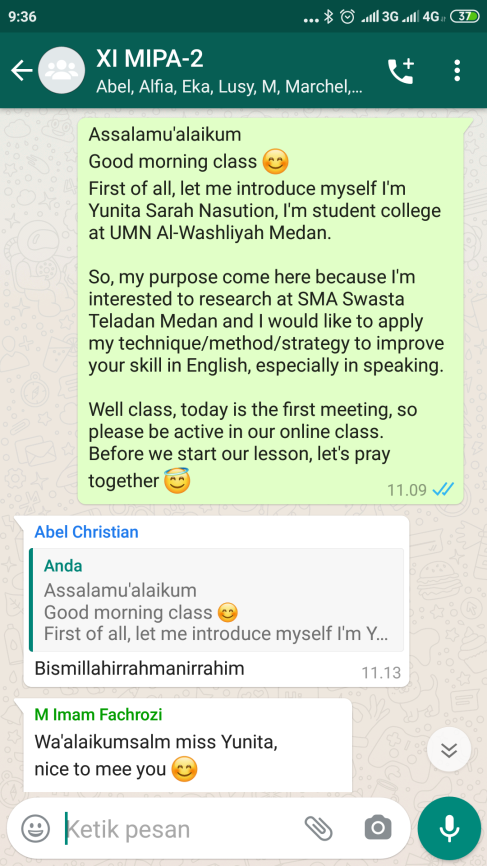 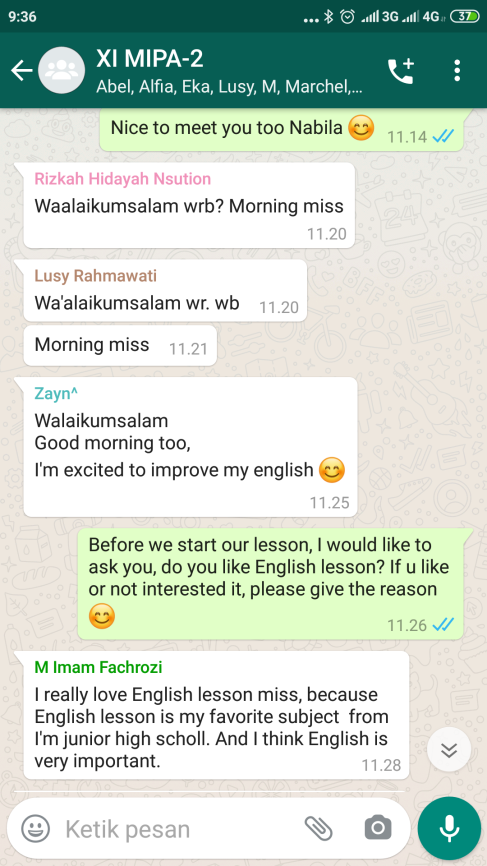 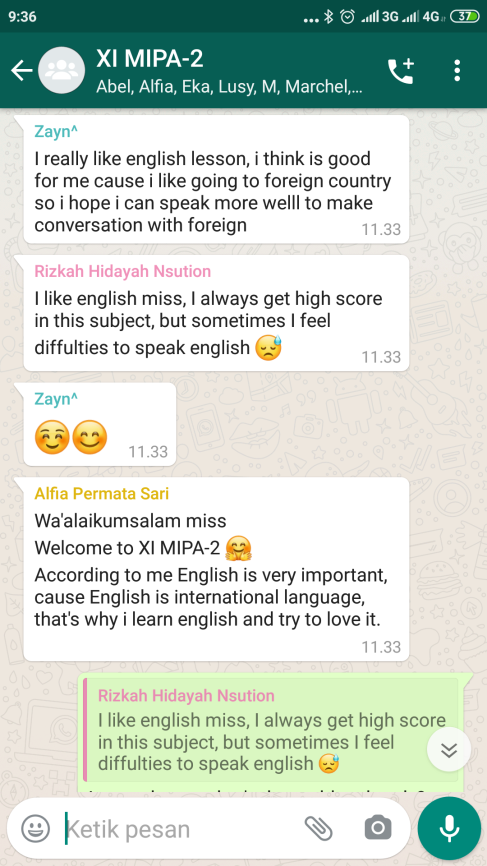 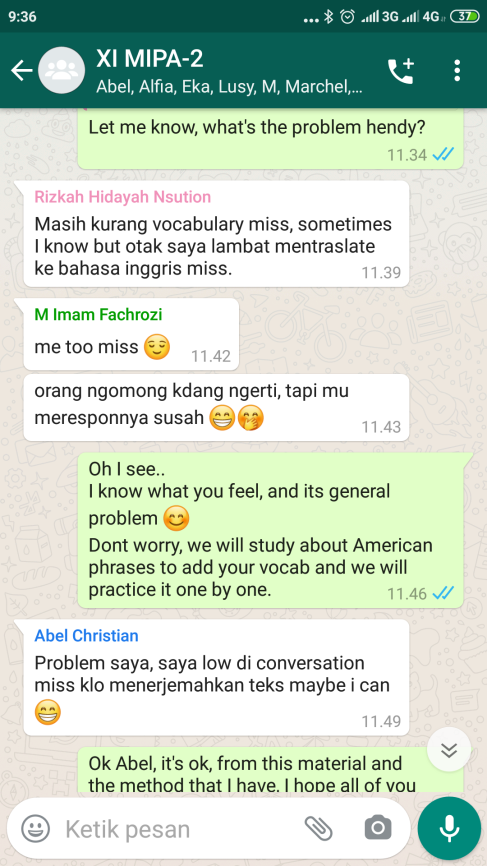 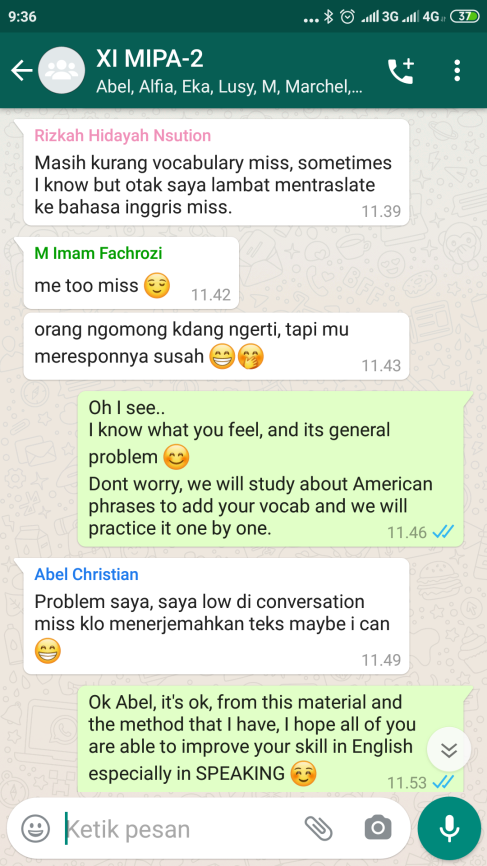 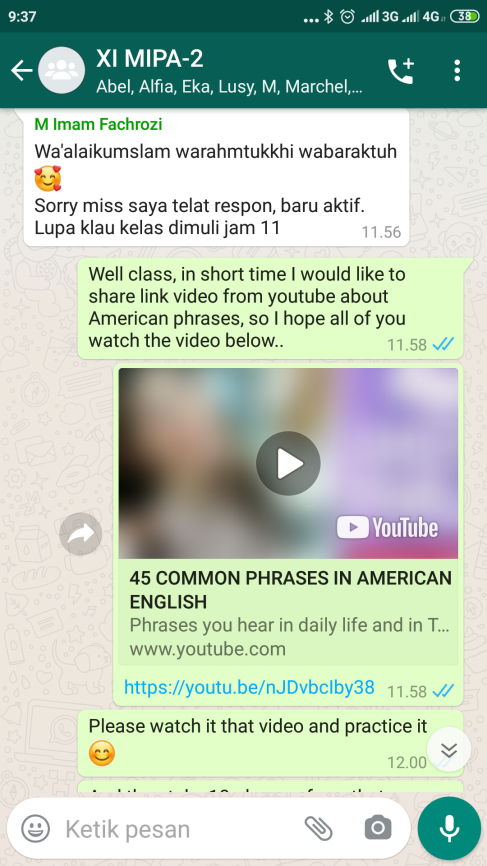 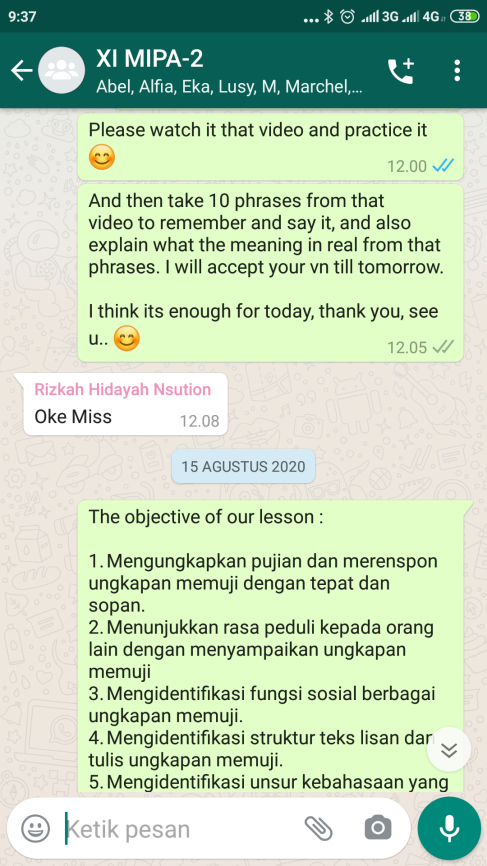 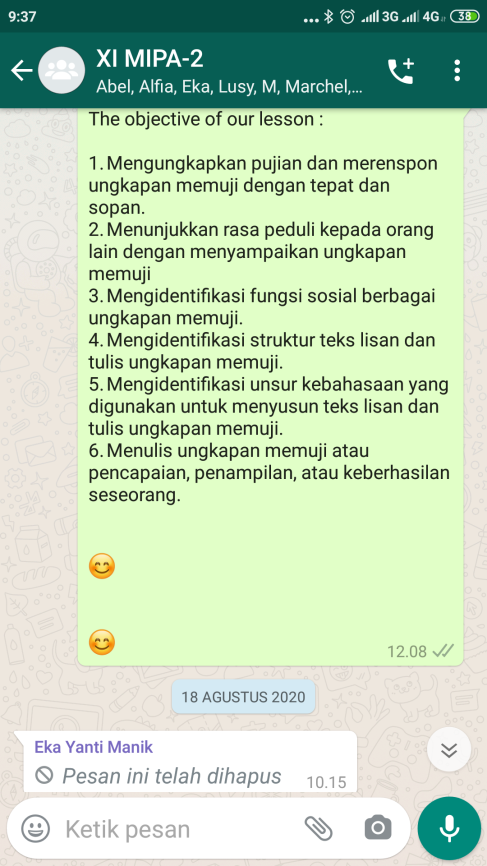 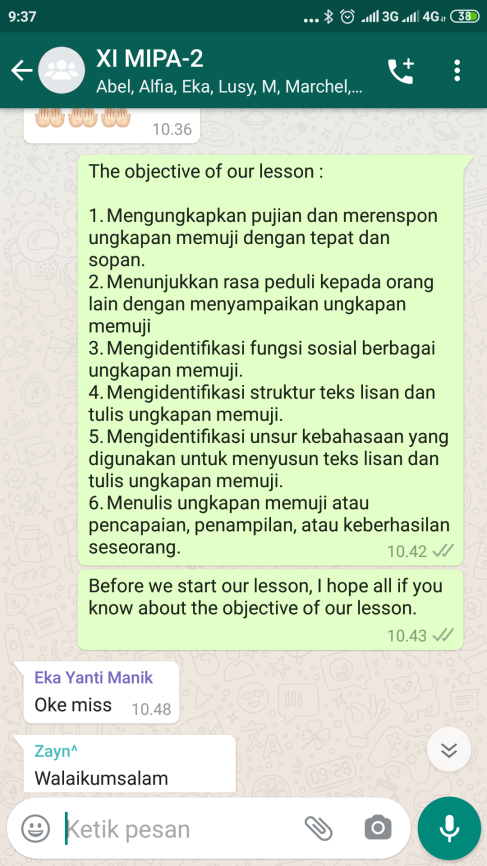 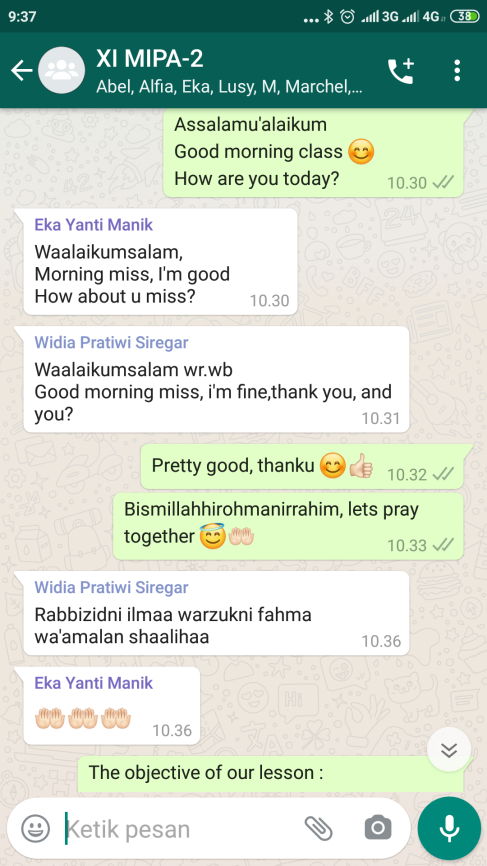 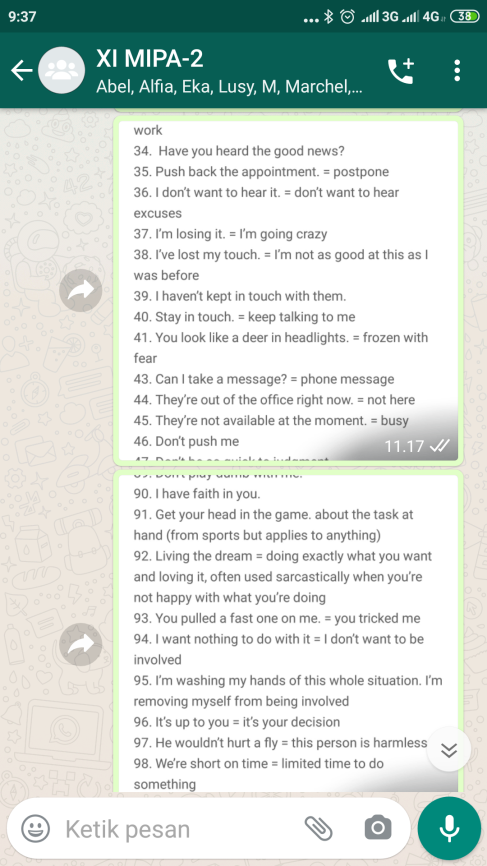 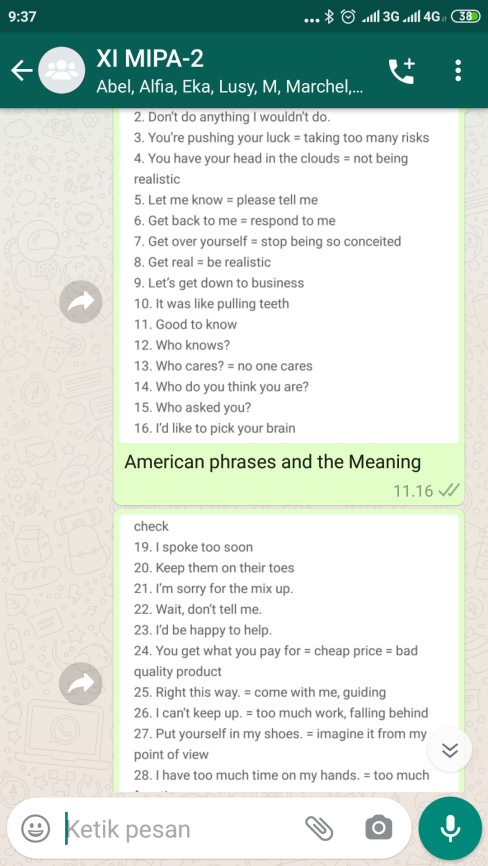 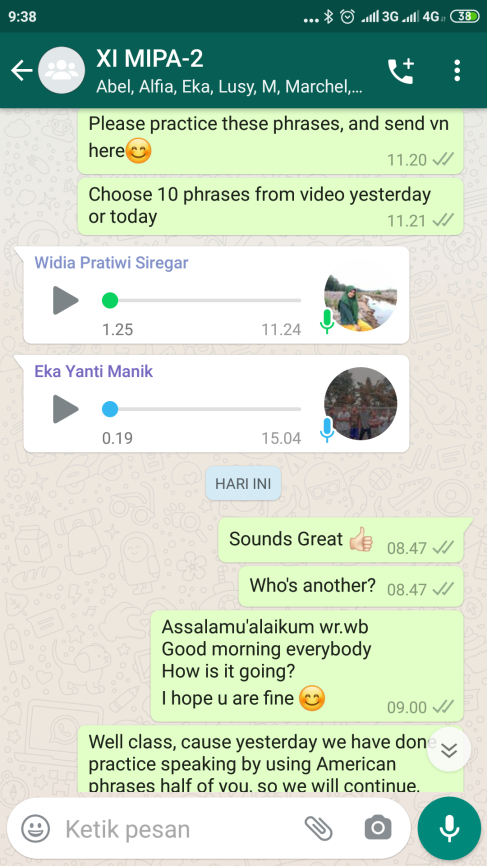 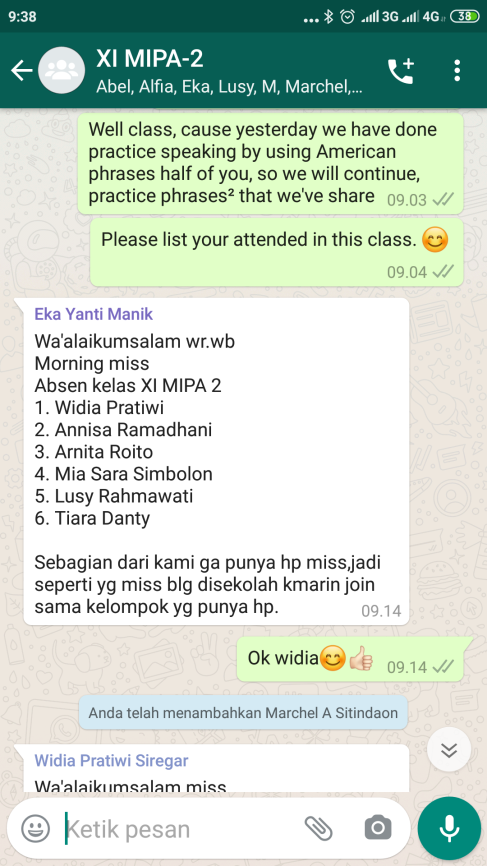 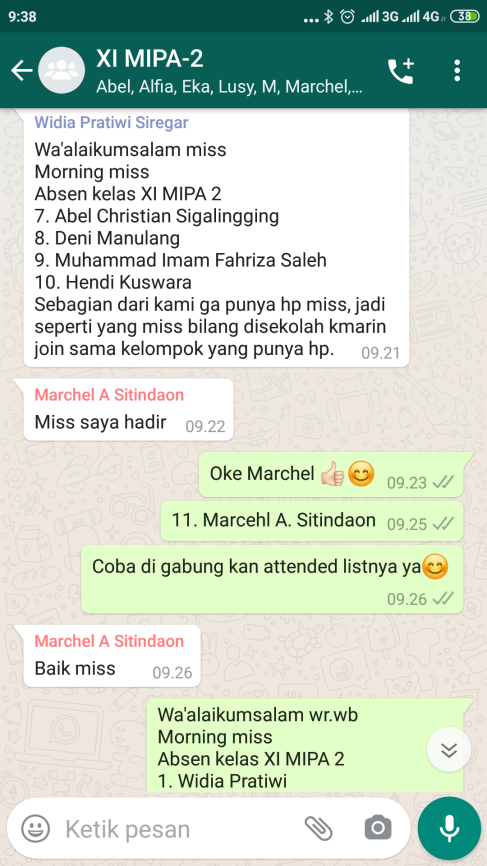 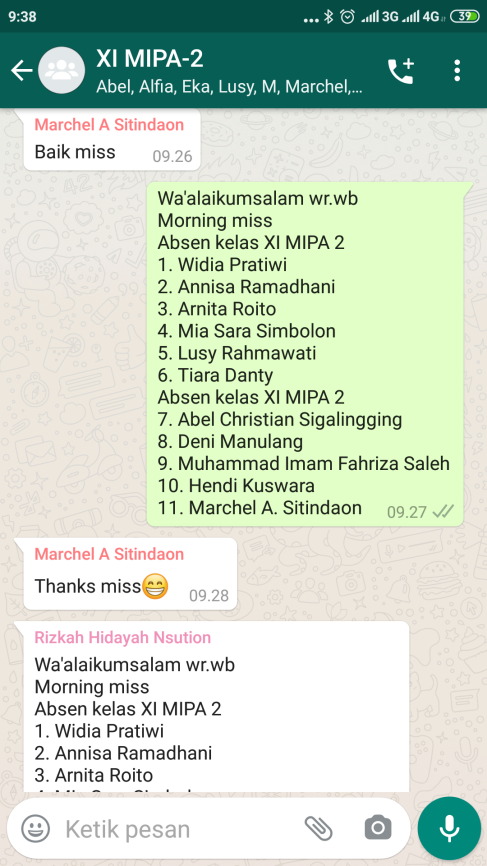 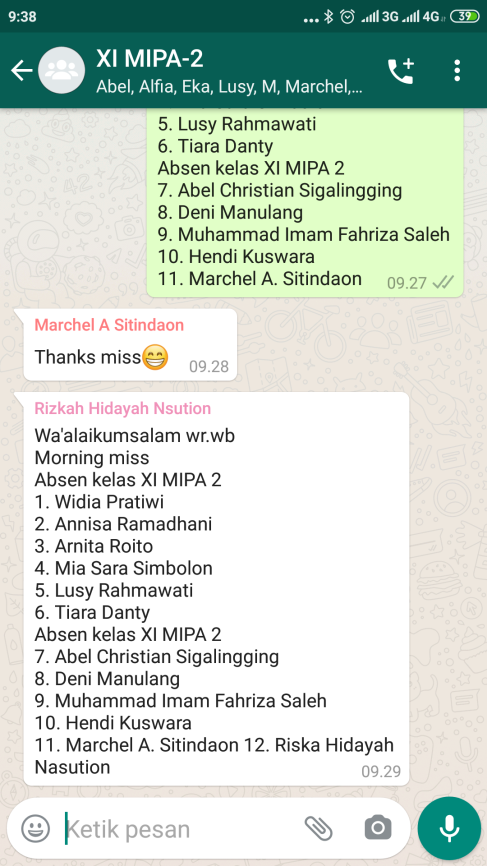 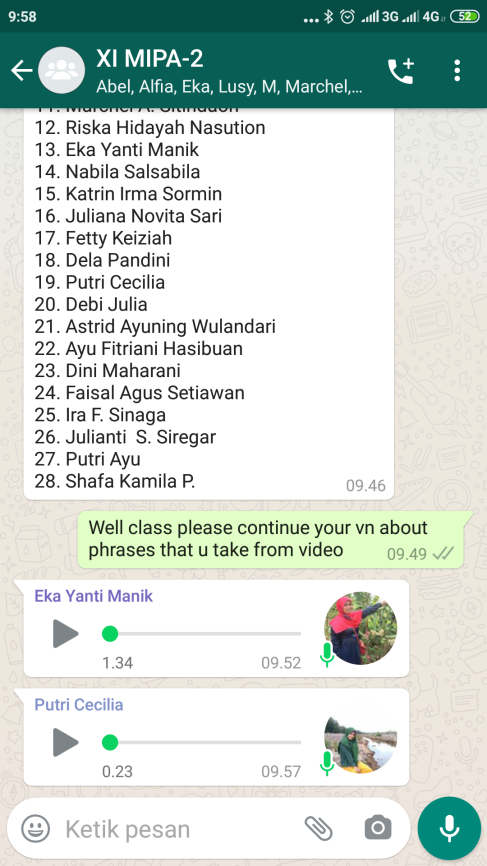 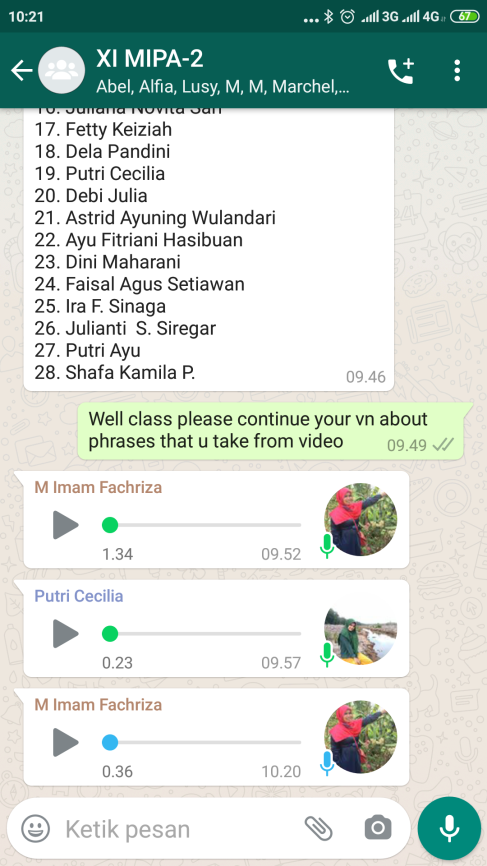 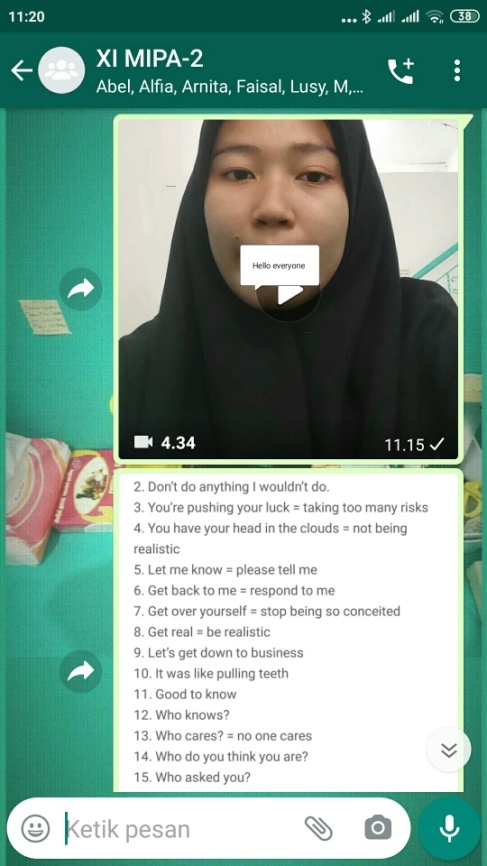 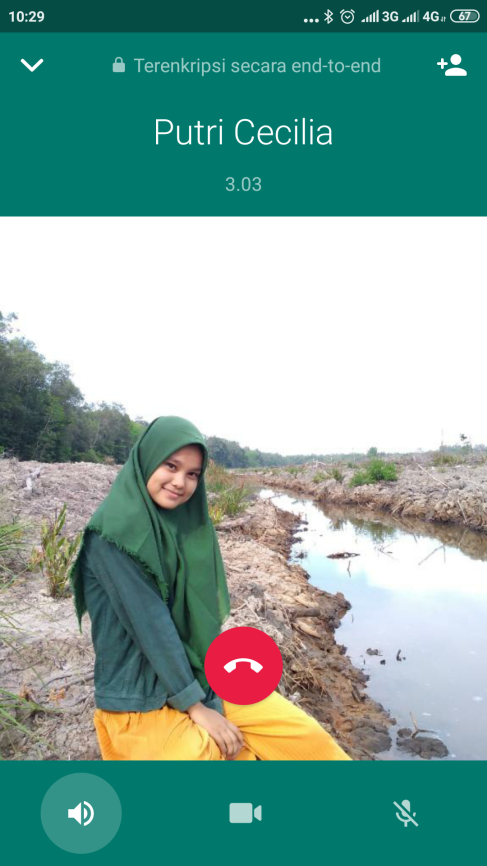 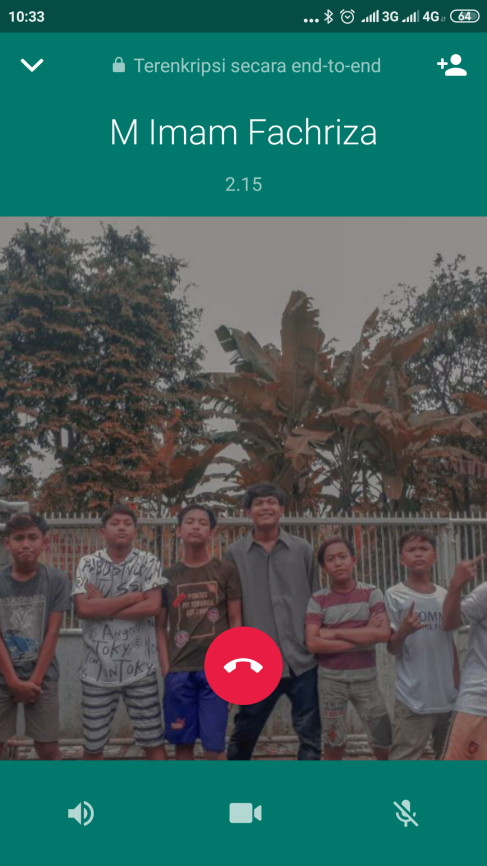 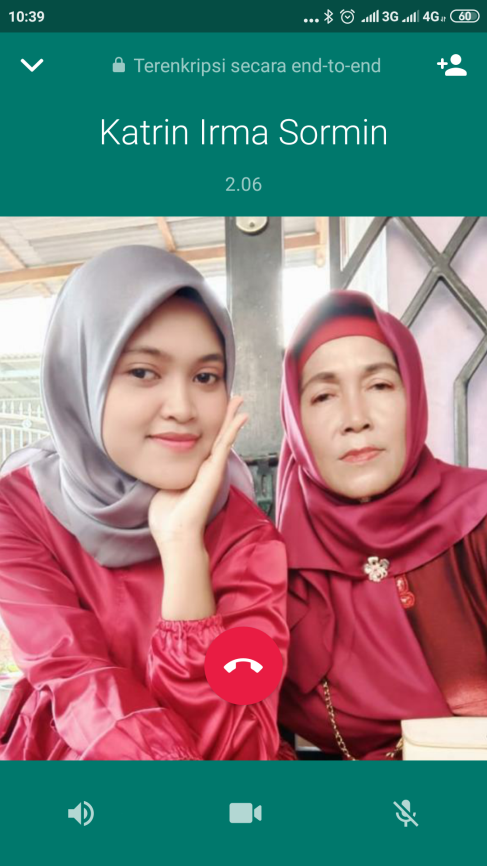 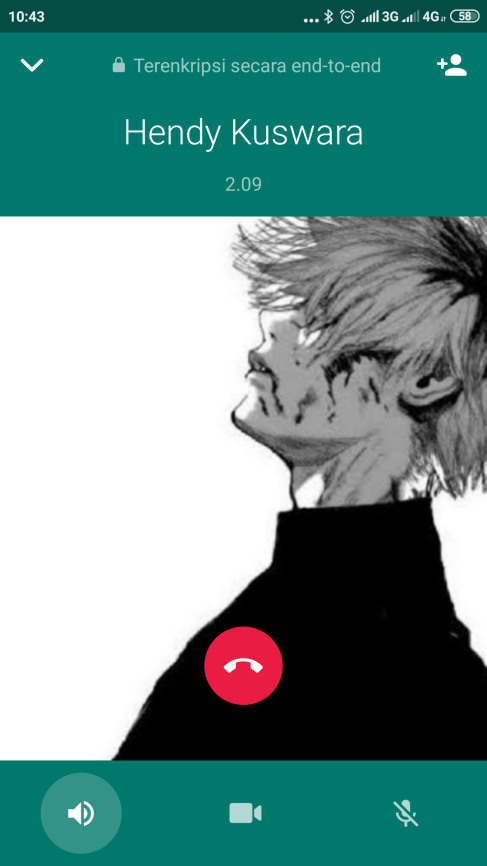 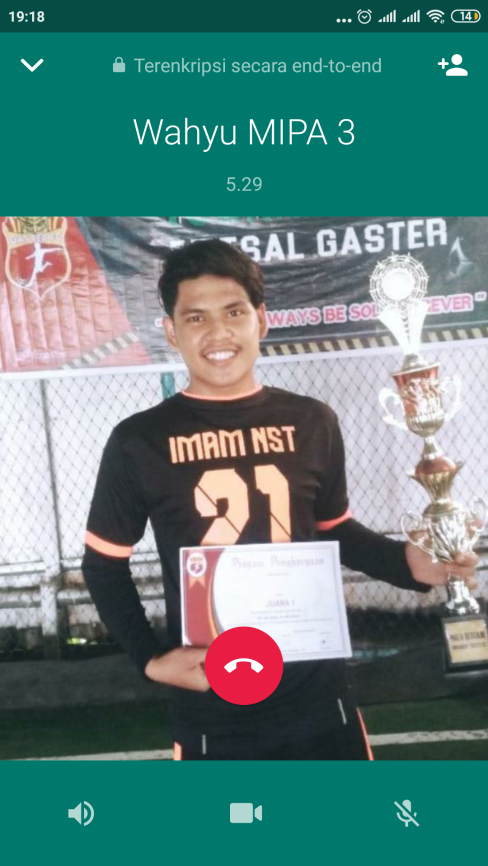 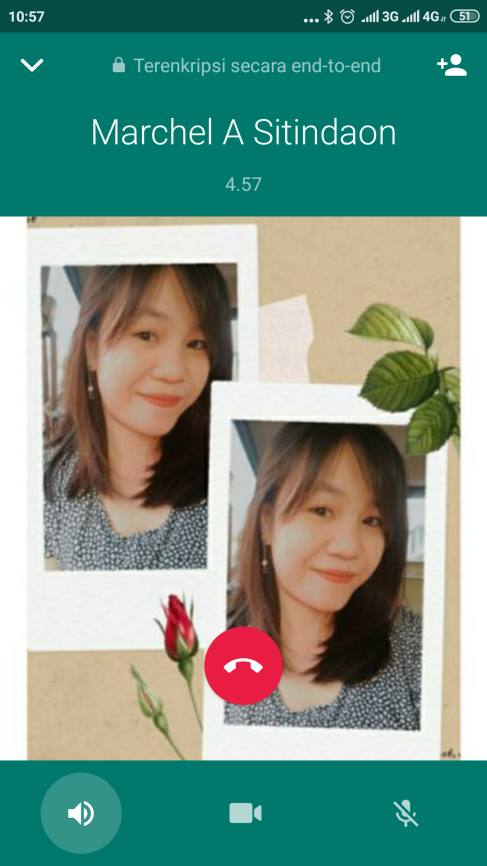 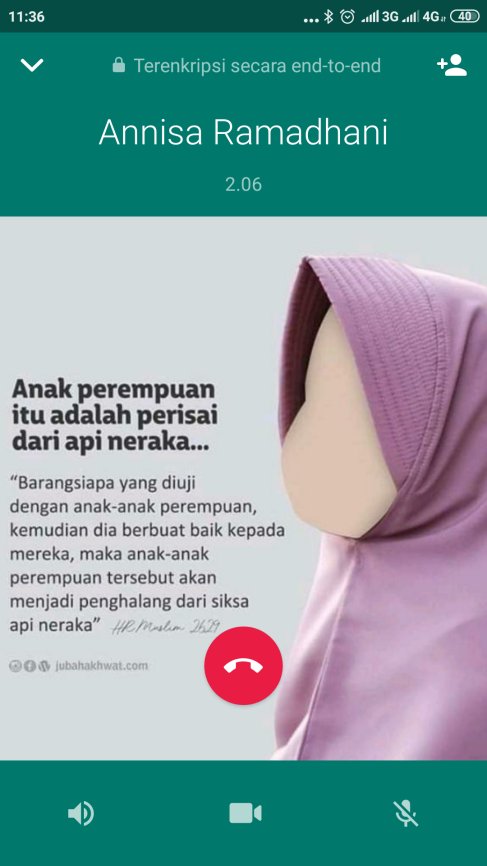 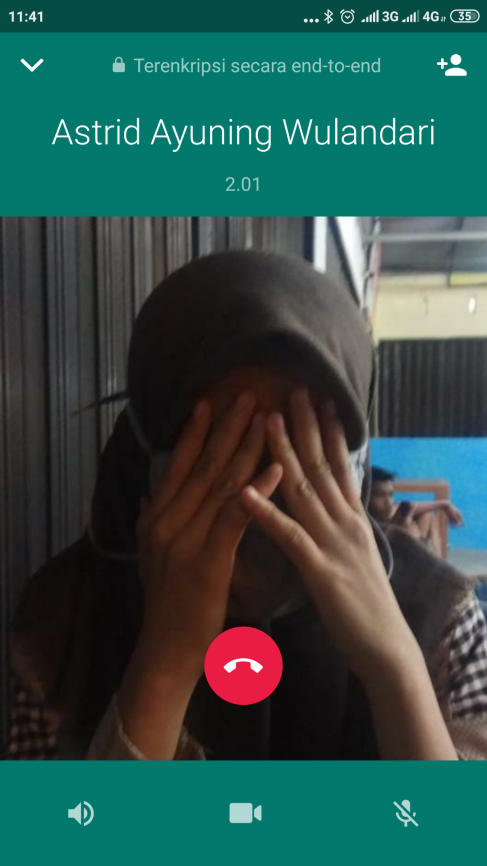 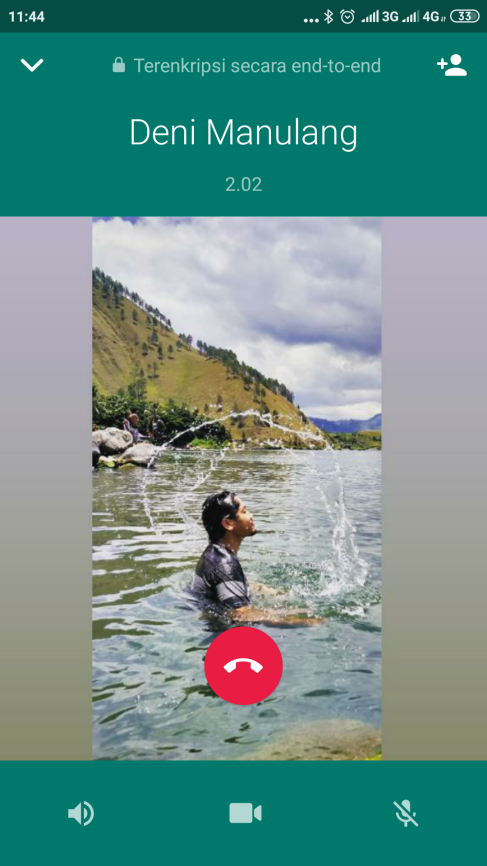 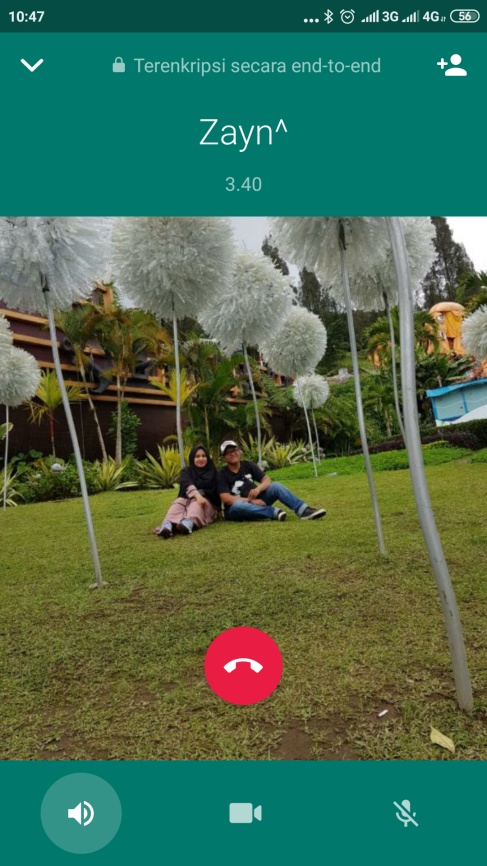 NO.NAME OF STUDENTSINITIAL1.ABEL CHRISTIAN SIGALINGGINGACS2.ALIVIA PERMATA SARIAPS3.ANNISA RAMADHANI SIREGARARS4.ARNITA ROITO SITUMORANGARS5.ASTRID AYUNING WULANDARIAAW6.AYU FITRIANI HASIBUANAFH7.DEBI JULIA BR. SITANGGANGDJS8.DELA PANDINIDP9.DENNY MANULLANGDM10.DINI MAHARANIDM11.EKA YANTI MANIKEYM12.FAISAL AGUS SETIAWANFAS13.FRETTY KEZIAHFK14.HENDY KUSWARAHK15.IRA FRISCILIA SINAGAIFS16.JULIANA NOVITA SARIJNS17.JULIANTI SAFITRI SIREGARJSS18.KATRIN IRMA SORMINKIS19.LUSY RAHMAWATYLR20.MARCHEL A.  SITINDAONMAS21.MHD. IMAM FACHRIZA SALEHMIFS22.MIA SARA SIMBOLONMSS23.NABILA SALSILA DARMA SNSD24.PUTRI AYU KARUNIA SPAK25.PUTRI CECI LIAPCL26.RIZKA HIDAYAH NASUTIONRHN27.SHAFA KAMILA PUTRISKP28.TIARA DIANTITD29.WIDIA PRATIWI SIREGARWPS30.WITA SYAHDANAWSNO.NAME OF STUDENTSINITIAL1.AGUNG PRAYOGA NAPITUPULUAPN2.AISYAH ANANDAAA3.ALI RAMADHAN RITONGAARS4.ANDHIKA PRATAMAAP5.AULIA KHAIRANIAK6.AURAH ANANTA FEBRIANAAAF7.DEA AYUNDADA8.DEWI SAFITRI DS9.DIMAS ARDIANSYAHDA10.DWI DOLYNI AYU LESTARIDDAL11.FIQRI HERMAWANFH12.INDAH DWI UTAMIIDU13.JENNI ARISKA RAMADHANJAR14.LILIS PURWANTILP15.LUKMAN NUR HAKIMLNH16.M.SUKRON LUBISMSL17.MUHAMMAD RIZKYMR18.MUHAMMAD RIZKY FAUZIMRF19.NATASYA SUHERMANNS20.NURHALIMAHNH21.PARIS KELANA NASUTIONPKS22.RAHMADANI SIREGARRS23.RIZKY JULIANI ARDILARJA24.SHINTIA AGUSTIN SA25.SILVIA WINDYSW26.SISKA AMELIASA27.SYAIFUL AMRI SA28.VINY SYAHPUTRIVS29.WAHYU ANGGIRA SINAMBELAWAS30.ZAYYAN MUSHALLIWSKIKompetensi DasarIndikator Pencapaian Komptensi1.1.1 Mensyukuri kesempatan dapat mempelajari bahasa Inggris sebagai bahasa pengantar komunikasi internasional yang diwujukan dalam semangat belajar.1.1.1 Memiliki rasa syukur dengan adanya kesempatan mempelajari bahasa Inggris.2.2.1 Menunjukka perilaku santun dan peduli dalam melaksanakan komunikasi interpersonal dengan gruru dan teman.2.2.1 Berperilaku santun dalam memberikan pujian/memuji orang lain.2.2.2   Bersikap peduli terhadap orang lain dengan memberikan pujian yang tepat.3.3.2 Menganalisis fungsi sosial, struktur teks, dan unsur kebahasaan pada ungkapan memuji bersayap (extended), serta responnya, sesuai dengan kontekss penggunaannya.3.2.1 Menjelaskan fungsi sosial ungkapan memuji bersayap.3.2.2 Menyebutkan struktur teks ungkapan memuji bersayap.3.2.3   Menjelaskan unsur kebahasaan yang digunakan yang digunakan dalam memuji, yaitu frasa, kata sifat dan superlative degree.3.2.4  Menerapkan ungkapan dalam kehidupan sehari-hari.4.4.3 Menyusun teks lisan dan tulis untuk mengucapkan dan merespons pujian bersayap (extended), dengan memperhatikan fungsi sosial, struktur teks, dan unsure kebahasaan yang benar dan sesuai konteks.4.3.1 Menyajikan dialog dengan ungkapan memuji beserta rensponya.4.3.2 Membuat teks tulis dengan ungkapan memuji sesuai dengan fungsi, struktur, dan unsur kebahasaan yang tepat.4.3.3 Mengungkapkan pujian dan merenspons pujian.  No.Sikap/NilaiButir Instrumen1.Berdoa sebelum dan sesudah pelajaran12.Berpakaian rapid a asantun23.Bersyukur kepada Tuhan3 dan 4No.Sikap/NilaiButir Instrumen1.Santun1 dan 22.Peduli3No.IndikatorButir Instrumen1.Fungsi sosial ungkapan memuji bersayap beserta renspon kebahagiaannya12.Struktur teks ungkapan memuji bersayap23.Unsur kebahasaan pada ungkapan memuji bersayap beserta rensponsnya3No.IndikatorButir Instrumen1.Mendengarkan teks ungkapan memuji bersayap12.Berbicara (berdialog dan presentasi individu)23.Membaca teks tentang ungkapan memuji34.Menulis teks tentang ungkapan memuji4